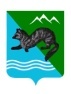 П О С Т А Н О В Л Е Н И ЕАДМИНИСТРАЦИИ СОБОЛЕВСКОГО МУНИЦИПАЛЬНОГО РАЙОНА  КАМЧАТСКОГО КРАЯ                                                 с. Соболево                             О проведении районного турнира по стритболу	В целях реализации мероприятий муниципальной программы Соболевского муниципального района  «Физическая культура, спорт, молодежная политика, отдых, оздоровление и занятость детей и молодежи в Соболевском муниципальном районе Камчатского края», утвержденной постановлением администрации Соболевского муниципального района от 14.10.2013 № 322.АДМИНИСТРАЦИЯ  ПОСТАНОВЛЯЕТ:Провести 04 декабря 2021 года районный турнир по стритболу.Утвердить Положение о проведении районного турнира по стритболу согласно приложению №1.Утвердить смету расходов на проведение районного турнира по стритболу согласно приложению №2.Расходы по организации и проведению районного турнира по стритболу осуществить за счет средств муниципальной программы «Физическая культура, спорт, молодежная политика, отдых, оздоровление и занятость детей и молодежи в Соболевском муниципальном районе Камчатского края».Управлению делами Соболевского муниципального района опубликовать настоящее постановление на официальном сайте в информационно-коммуникационной сети Интернет. Настоящее постановление вступает в силу после его официального опубликования (обнародования).Заместитель главы администрацииСоболевского муниципального района                                          А.В. Колмаков Приложение № 1 к постановлению администрации Соболевского муниципального района ПОЛОЖЕНИЕо проведении районного турнира по стритболу1.ЦЕЛИ И ЗАДАЧИ-  Пропаганда физической культуры и спорта, укрепления здоровья, организации активного отдыха.-    Популяризации массового баскетбола среди населения района.-    Определение сильнейших спортсменов турнира.2.ВРЕМЯ И МЕСТО ПРОВЕДЕНИЯТурнир проводится в спортивном зале Соболевской средней школы 04.12.2021 г. Начало соревнований   в 12-00 часов. 3.УЧАСТНИКИ ТУРНИРА         К турниру допускаются все желающие команды в составе трёх человек, возрастом от 14 лет. Система проведения турнира будет зависеть от количества команд-участников. Команды будут разделены на 2 группы: мужскую и женскую, при условии наличия в группе минимум 3 команд-участников. Если данное условие не будет выполнено, группа не принимает участия в турнире, а призовой фонд перераспределяется.4.ПРАВИЛА ТУРНИРАНачисление очков по правилам баскетбола. Игровое время: два периода по 10 минут. Команда, начинающая игру, определяется жребием. 5.З А Я В К ИДля участия в турнире претендентам необходимо подать заявку до 03 декабря 2021 года или в день состязаний до 11:30, консультанту отдела по образовательным вопросам, молодёжной политике и спорту Управления образования и молодёжной политики администрации Соболевского муниципального района (телефон – 32-6-91 или по адресу пер. Центральный д.7, второй этаж, кабинет №2). Форма заявки – приложение №1 к Положению.6.РУКОВОДСТВО ПРОВЕДЕНИЕМ ТУРНИРАОбщее руководство проведением турнира, осуществляется администрацией Соболевского муниципального района в лице консультанта отдела по образовательным вопросам, молодёжной политике и спорту Управления образования и молодёжной политики администрации Соболевского муниципального района. Непосредственное руководство осуществляется судейской коллегией.7.ОПРЕДЕЛЕНИЕ И НАГРАЖДЕНИЕ ПОБЕДИТЕЛЕЙ           Победитель определяется согласно правилам турнира. Победители награждаются дипломами, кубками и денежными призами: 1 место – 4000 рублей, 2 место – 3000 рублей, 3 место - 2000 рублей. Определяются спортсмены в номинациях «Самый возрастной участник», «Самый юный участник» и «Лучший игрок», которые награждаются денежным призом в 1000 рублей.Приложение № 1 к Положению о проведении районного турнира по стритболу ЗаявкаПрошу допустить к участию в районном турнире по стритболу команду:_____________________Врач___________________________ подпись Ф.И.О.Капитан команды:________________ подпись Ф.И.О.            Контактный телефон_______________Приложение № 2 к постановлению администрации Соболевского муниципального района СМЕТАна проведение районного турнира по стритболуВремя и место проведения турнира: 04 декабря 2021 г. в 12-00 часов, спортивный зал Соболевской средней школы.Судейство – 3 000 рублейПризовой фонд - 23 000 рублейМинеральная вода и одноразовые стаканчики – 2000 рублейКубок наградной – 7153,86 рублей (6 шт.*1192,31 руб.)Наклейки на кубки – 462,9 рублей (6 шт.*77,15 руб.)Диплом со спортивной символикой – 148 рублей (10 шт.*14,8 руб.)Итого: 35 764,76 рублей.№ФИОДата рожденияМесто жительстваВиза врача123